Mathematics Knowledge Organiser         Year 7 HT4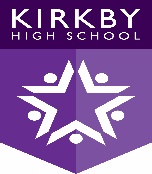 Four Operations with directed numberAddition and subtraction of fractions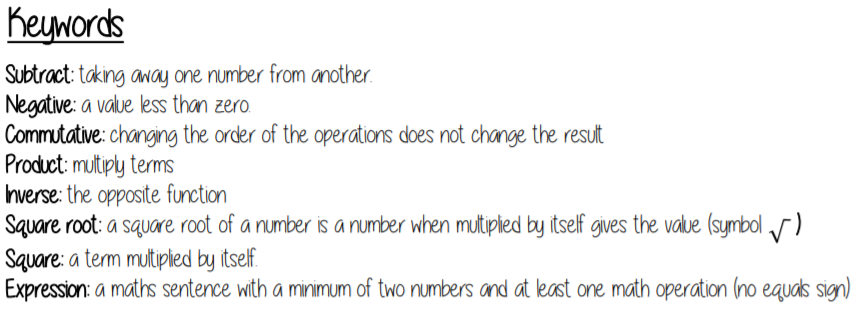 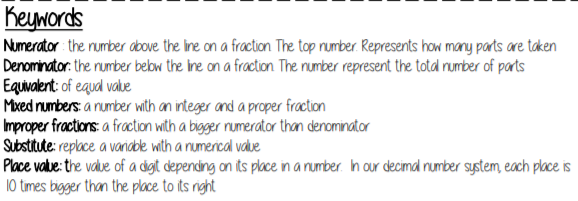 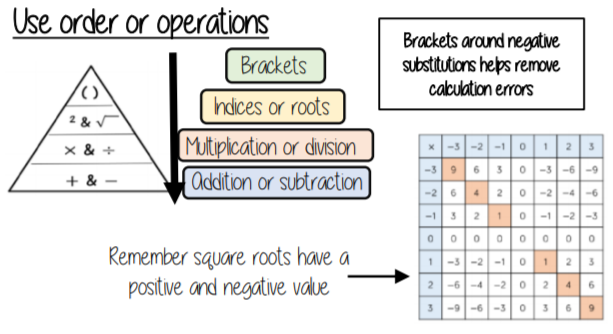 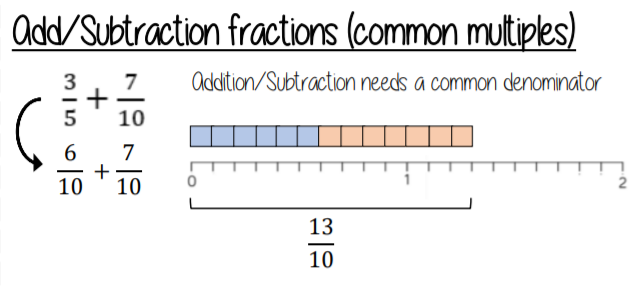 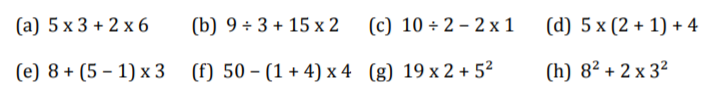 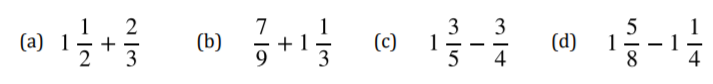 